МОДУЛЬ ИНЖИНИРИНГАПрограмма курса «Украшение цветочных горшков»педагог Мельчанова Г.Г.	МОБУ СОШ№12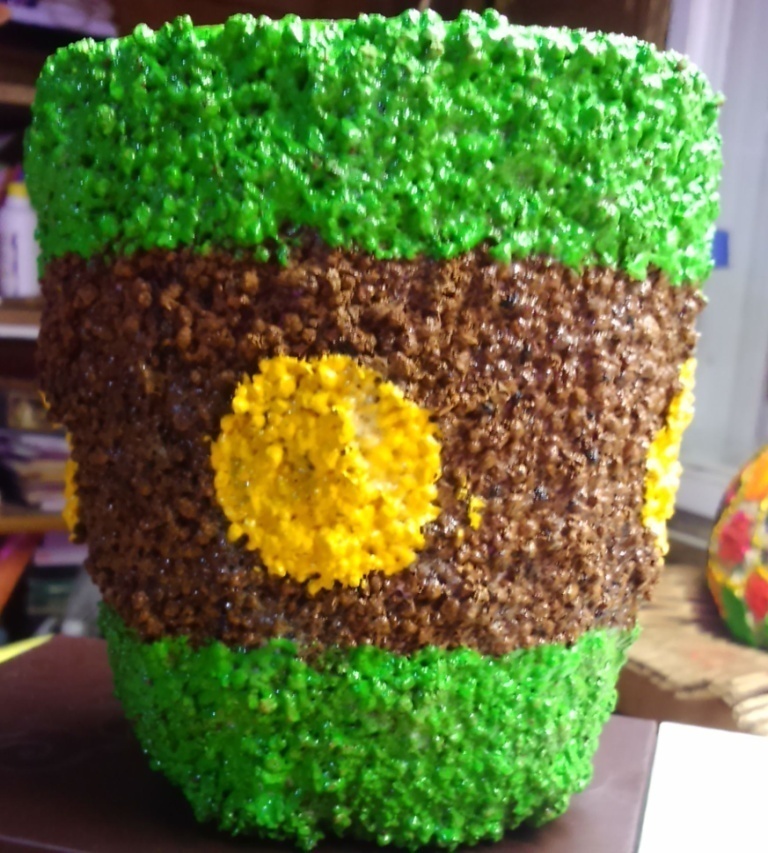 	г. Якутск
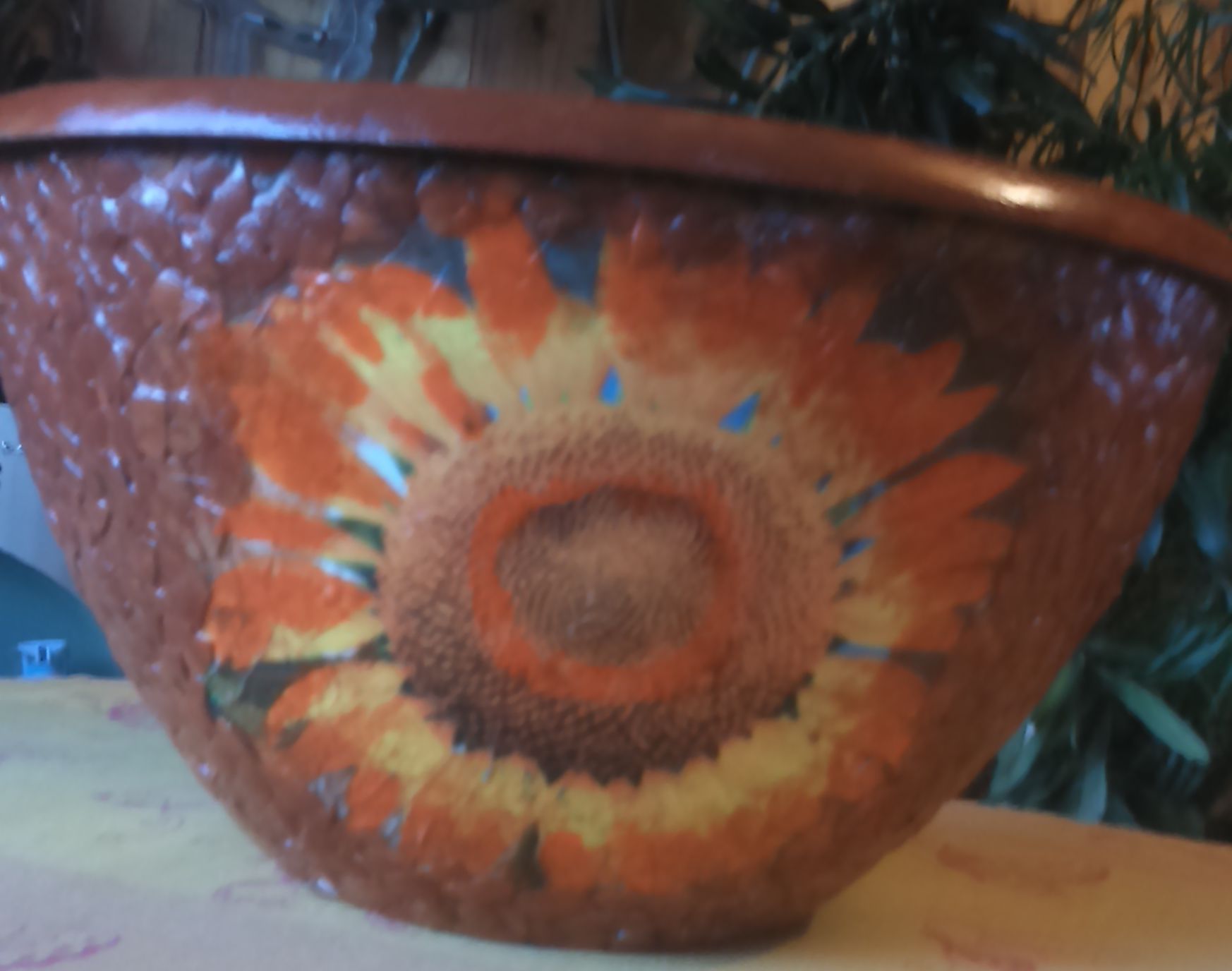 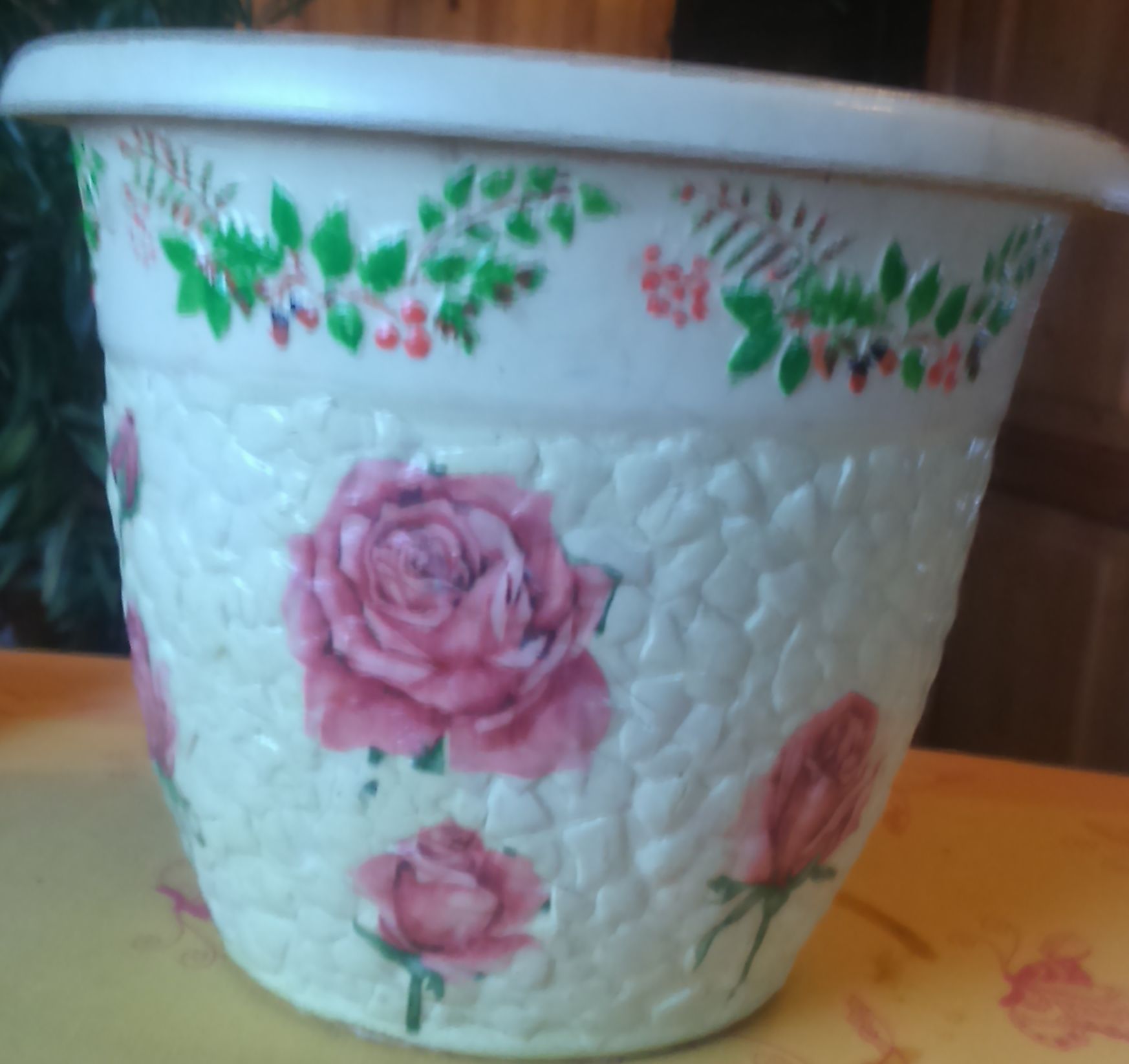 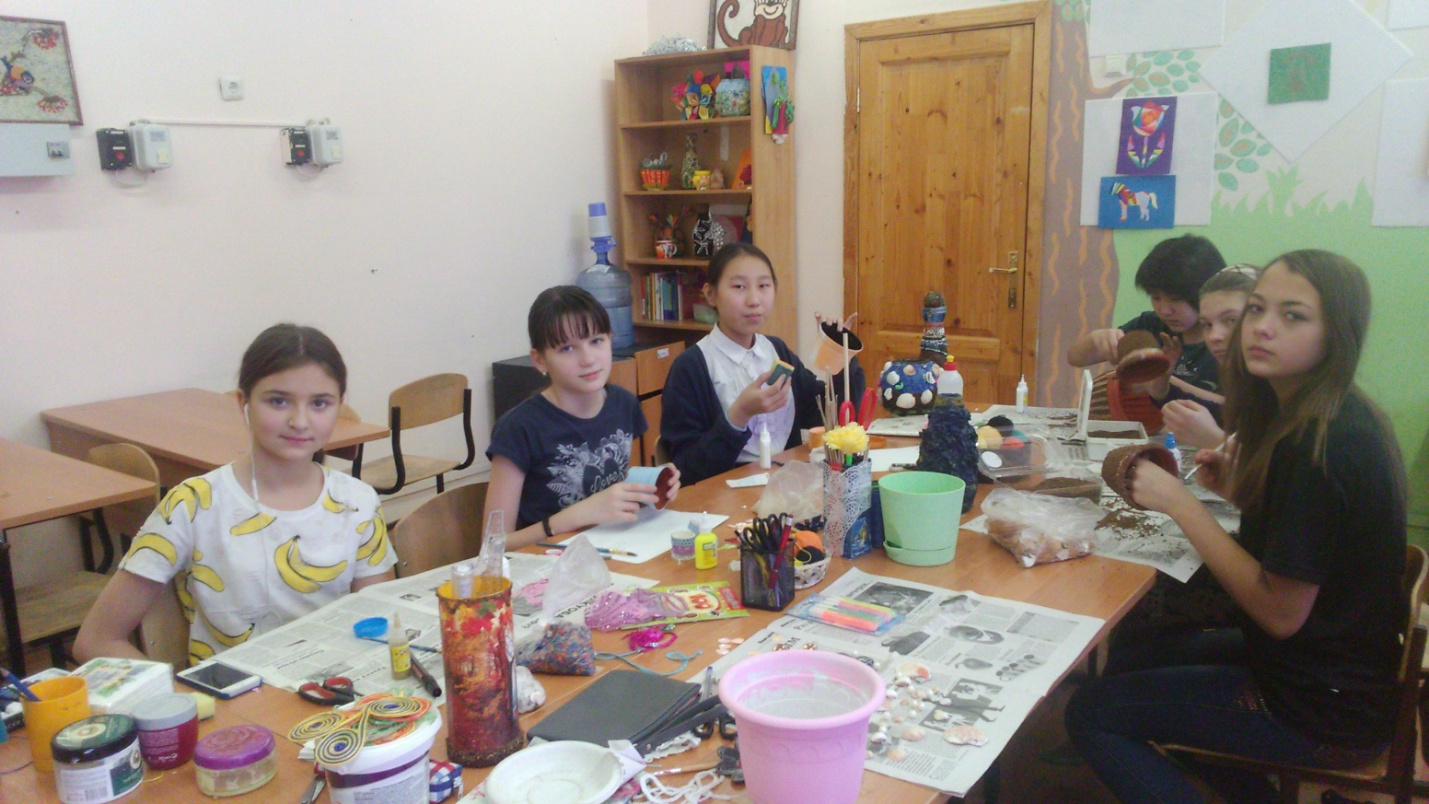 г. Якутск, 2018г			 Пояснительная записка.Декоративное творчество является составной частью художественно-эстетического направления  в образовании. Оно наряду с другими видами искусства готовит обучающихся к пониманию художественных образов, знакомит их с различными средствами выражения. На основе эстетических знаний и художественного опыта у учащихся складывается отношение к собственной художественной  деятельности.Оно способствует изменению отношения  ребенка к процессу познания, развивает широту интересов и любознательность, что «является базовыми ориентирами федеральных образовательных стандартов».Содержание программы «Декоративное творчество» является продолжением изучения смежных предметных областей (изобразительного искусства, технологии, истории) в освоении различных видов и техник  искусства. Программа  знакомит со следующими направлениями декоративно – прикладного творчества: пластилинография, бисероплетение, бумагопластика,  изонить ,квиллинг, вышивка  вязание,декупаж, украшении ит.д.  Большое внимание уделяется творческим заданиям, в ходе выполнения которых у детей формируется творческая и познавательная активность. Значительное место в содержании программы занимают вопросы композиции, цветоведения.      Цель программы:-Воспитание личности творца, способного осуществлять свои творческие замыслы в области разных видов декоративно – прикладного искусства.-Формирование  у учащихся устойчивых систематических потребностей к саморазвитию, самосовершенствованию  и самоопределению  в процессе  познания  искусства, истории, культуры, традиций.     Цель может быть достигнута при решении ряда задач: 	Расширить представления о многообразии видов декоративно – прикладного искусства. 	Работа с бросовым материалом.Каждый человек должен осознавать, что умение много делать (и уметь хорошо делать!) собственными руками для себя и своих близких – залог нашей уверенности в себе. В умении делать – наша власть над предметным миром. Человек, владеющий мастерством шитья одежды, не спасует перед любой другой проблемой: он знает, что может постичь и любое другое дело, если в нем окажется потребность.Новизна данной образовательной программы заключается  в том, что программа дает возможность не только изучить основы различных современных техник декоративно-прикладного творчества, но и применить их комплексно в предметном дизайне по своему усмотрению. Широкое использование игрового метода обучения позволяет младшим школьникам более расширено,  по сравнению с  программой образовательной области «Технология», изучать как традиционные, так и современные виды декоративно-прикладного искусства, такие  как «  «Свит-дизайн», «Соленое тесто» «Декупаж» и «Айрис-фолдинг», «Пэчворк»  с учётом возрастных особенностей.            В каждом доме как-то незаметно , накапливаются лоскутки – небольшие обрезки ткани, кусочки материала, всевозможные остатки. Эти лоскутки скапливаются где-нибудь на дне комода, в недрах шкафов, на антресолях. А им просто дать вторую жизнь, в которой они будут верно служить человеку, принесут радость и пользу, сделают дом и быт более удобным и красивым. Польза и красота, обычное,  в сущности, шитьё и истинно художественная работа, бытовое удобство и духовность настоящего искусства  - это ещё один из разделов  «Декоративно-прикладного творчества».
           У всех у нас дома есть комнатные растения. Иногда наступает момент, когда их надо куда-то пересаживать. Чтобы решить этот вопрос, вовсе не обязательно идти в магазин. Можно самостоятельно из обычных горшков сотворить эксклюзивный горшок, при взгляде на который неизбежно будет подниматься настроение. Это работа с вторичным сырьем, с бросовым материалом. Ваша работа будет единственной..Актуальность данной образовательной программы  обусловлена тем, что школьники в условиях ранней компьютеризации утрачивают образное мышление и творческие способности. В настоящее время возникла потребность дополнить массовое образование творческим,  акцентировать в нем духовно-творческое начало, умение и желание трудиться. Педагогическая   целесообразность    образовательной    программы состоит в том, что групповые  занятия декоративно-прикладным творчеством способствуют развитию художественных    способностей   детей      школьного      возраста,      формируют     эстетический    вкус,        улучшают эмоциональное состояние детей.
  	В современных условиях социально-культурного развития общества главной задачей образования становится воспитание растущего человека как культурно исторического объекта, способного к творческому саморазвитию, самореализации. Приобретая практические умения и навыки в области художественного творчества, дети получают возможность удовлетворить потребность в созидании, реализовать желание создавать нечто новое своими силами с раннего возраста. Участвуя в выставках, конкурсах разного уровня, воспитанники чувствуют свою значимость среди сверстников. Цель: обучить детей основам современных техник декоративно-прикладного творчества, способствовать развитию личности ребенка, его творческого потенциала, мотивации к самосовершенствованию.Задачи:Обучающие:-  познакомить детей с историей различных видов рукоделия.- сформировать элементарные знания о разных техниках декоративно-прикладного творчества;- привить основные навыки в изучаемых видах декоративно- прикладного творчества;- научить детей владеть различными инструментами и приспособлениями;- научить применять полученные навыки комплексно в предметном дизайне.Развивающие: - развить устойчивый интерес к занятию декоративно-прикладным творчеством и мотивацию к самосовершенствованию в данной области;- развить  художественный вкус, способность видеть и понимать прекрасное;- развить творческое мышление; - развить внимание, память, воображение; - развить коммуникативные   навыки, обеспечивающие совместную деятельность в группе, сотрудничество, общение.- формировать организационно-управленческие навыки: (планировать свою деятельность; определять её проблемы и их причины; содержать в порядке своё рабочее место); - улучшить моторику, гибкость рук и точность глазомера;Воспитательные: - воспитывать  аккуратность, усидчивость, трудолюбие,  терпение,  бережливость;Формировать:- положительное отношение к труду;- волевые качества личности: сдержанность, самостоятельность, мотивация к успеху, целеустремлённость.- нравственные качества личности: доброе отношение к товарищам, взаимопомощь, уважительное отношение к семье.- коммуникативные  качества: умение слушать и слышать, открытость, терпимость.Отличительные особенность данной образовательной  программы от существующих в  том, что программа построена на широком использовании методик, связанных с включением в каждую тему разнообразных зрелищно-игровых приемов, способствующих систематическому формированию и поддержанию у детей школьного возраста мотивации к творчеству. Всевозможные игровые задания стимулируют интерес, фантазийные поиски детей, в результате чего каждый ребёнок, независимо от своих способностей, ощущает себя волшебником, творцом. Активное включение игровых форм обусловлено, прежде всего, возрастными особенностями обучающихся. Жизнь ребёнка тесно связана с игрой; игра – это не только удовольствие, через игру дети познают окружающий мир. Благодаря ей у ребёнка можно развить внимание, воображение, память. Через игру можно увлечь детей декоративно-прикладным творчеством, привить любовь к искусству, разбудить в каждом из них потребность к творческому самовыражению.	     Инжиниринг- проект (6 часов)	Изучение данного курса предусматривает выполнение творческих проектов. Выполнение творческого проекта заключается в изготовлении «Украшение цветочных горшков ». Ребенок самостоятельно делает выбор изделия, по предложенным шаблонам или создает свои. Подведение итогов.Часы ПО «Технология», «Изобразительное искусство» «Черчение» распределенные на курсы Модуля инжинирингаОсновной формой работы являются учебные занятия.На занятиях  предусматриваются следующие формы организации учебной деятельности: индивидуальная, фронтальная, коллективное творчество.Занятия включают в себя теоретическую часть и практическую деятельность обучающихся.Теоретическая часть дается в форме бесед с просмотром иллюстративного материала (с использованием компьютерных технологий). Изложение учебного материала имеет эмоционально – логическую последовательность, которая неизбежно приведет детей к высшей точке удивления и переживания.Дети учатся аккуратности, экономии материалов, точности исполнения работ, качественной обработке изделия. Особое внимание уделяется технике безопасности при работе с техническими средствами, которые разнообразят деятельность и повышают интерес детей.Ожидаемые результаты:Освоение детьми программы «Декоративное творчество» направлено на достижение комплекса  результатов в соответствии с требованиями федерального государственного образовательного стандарта.В сфере личностных универсальных учебных действий у учащихся будут сформированы:-   учебно – познавательный интерес к декоративно – прикладному творчеству, как одному из видов изобразительного искусства;- чувство прекрасного и эстетические чувства; -  навык самостоятельной работы  и работы в группе при выполнении практических творческих работ;-  ориентации на понимание причин успеха в творческой деятельности;- способность к самооценке на основе критерия успешности деятельности; - заложены основы социально ценных личностных и нравственных качеств: трудолюбие, организованность, добросовестное отношение к делу, инициативность, любознательность, потребность помогать другим, уважение к чужому труду и результатам труда, культурному наследию.В сфере регулятивных  универсальных учебных действий  учащиеся научатся:- выбирать художественные материалы, средства художественной выразительности для создания творческих работ. Решать художественные задачи с опорой на знания о цвете, правил композиций, усвоенных способах действий;- учитывать выделенные ориентиры действий в новых техниках, планировать свои действия;- осуществлять итоговый и пошаговый контроль в своей творческой деятельности;- адекватно воспринимать оценку своих работ окружающих;- навыкам работы с разнообразными материалами и навыкам создания образов посредством различных технологий;- вносить необходимые коррективы в действие после его завершения на основе оценки и характере сделанных ошибок.В сфере познавательных   универсальных учебных действий  учащиеся научатся:- различать изученные виды декоративно – прикладного искусства, представлять их место и роль в жизни человека и общества;- приобретать и осуществлять практические навыки и умения в художественном творчестве;- осваивать особенности художественно – выразительных средств,  материалов и техник, применяемых в декоративно – прикладном творчестве.- развивать художественный вкус как способность чувствовать и воспринимать многообразие видов и жанров искусства;- художественно – образному, эстетическому типу мышления, формированию целостного восприятия мира;-  развивать  фантазию, воображения, художественную интуицию, память;- развивать критическое мышление, в способности аргументировать свою точку зрения по отношению к различным произведениям изобразительного декоративно – прикладного искусства;В сфере коммуникативных  универсальных учебных действий  учащиеся научатся:-первоначальному опыту осуществления совместной продуктивной деятельности; - сотрудничать и оказывать взаимопомощь, доброжелательно и уважительно строить свое общение со сверстниками и взрослыми - формировать собственное мнение и позицию;В результате занятий декоративным творчеством у обучающихся  должны быть развиты такие качества личности, как умение замечать красивое, аккуратность, трудолюбие, целеустремленность. Материально – техническое обеспечение программы
Инструменты и приспособления: ножницы, шило, мел (мыло), карандаш, линейка закройщика, лекало, сантиметровая лента, игла швейная, игла машинная, распарыватель, наперсток , резец,  клей ПВА , клей момент, Лак ПВА, ластик . 
Оборудование: столы, стулья, шкафы для инструментов  и литературы, классная доска, швейные машины, спец. машины, электрический фен, утюг, гладильная доска.
Список использованных источников.Для педагога.Нормативные актыПримерные требования к программам дополнительного образования детей (Приложение к письму  МО № 06-1844 от 11.12.2006 г.). Специальная литература (книги)Бондарева Н.А. «Конструирование современного урока на основе педагогической техники».- Армавир, 2001.Божко Л.А. «Бисер. Уроки мастерства».-М.: Мартин, 2003.Григорьева А. «Золотая книга рукоделий» - М.: Белый город, 2008.Пластилиновые фигурки животных. – М.: Эскимо; Донецк: СКИФ, 2011. 64с.: ил.- (Азбука рукоделия).Силберг Дж. «500 пятиминутных развивающих игр для детей»/Пер. с англ. Е.Г. Гендель.-Мн.:ООО»Попурри», 2004. Цирулик Н.А., Проснякова Т.Н. «Технология. Уроки творчества: Учебник для 2 класса. – 6-е изд. – Самара: Издательство Учебная литература»: Издательский дом «Фёдорова», 2013. Сайт: Педагогические технологии - Кукушин В.С. - 3.14. Авторская педагогическая технология C.Н. Лысенковой (опережающее обучение с использованием опорных схем).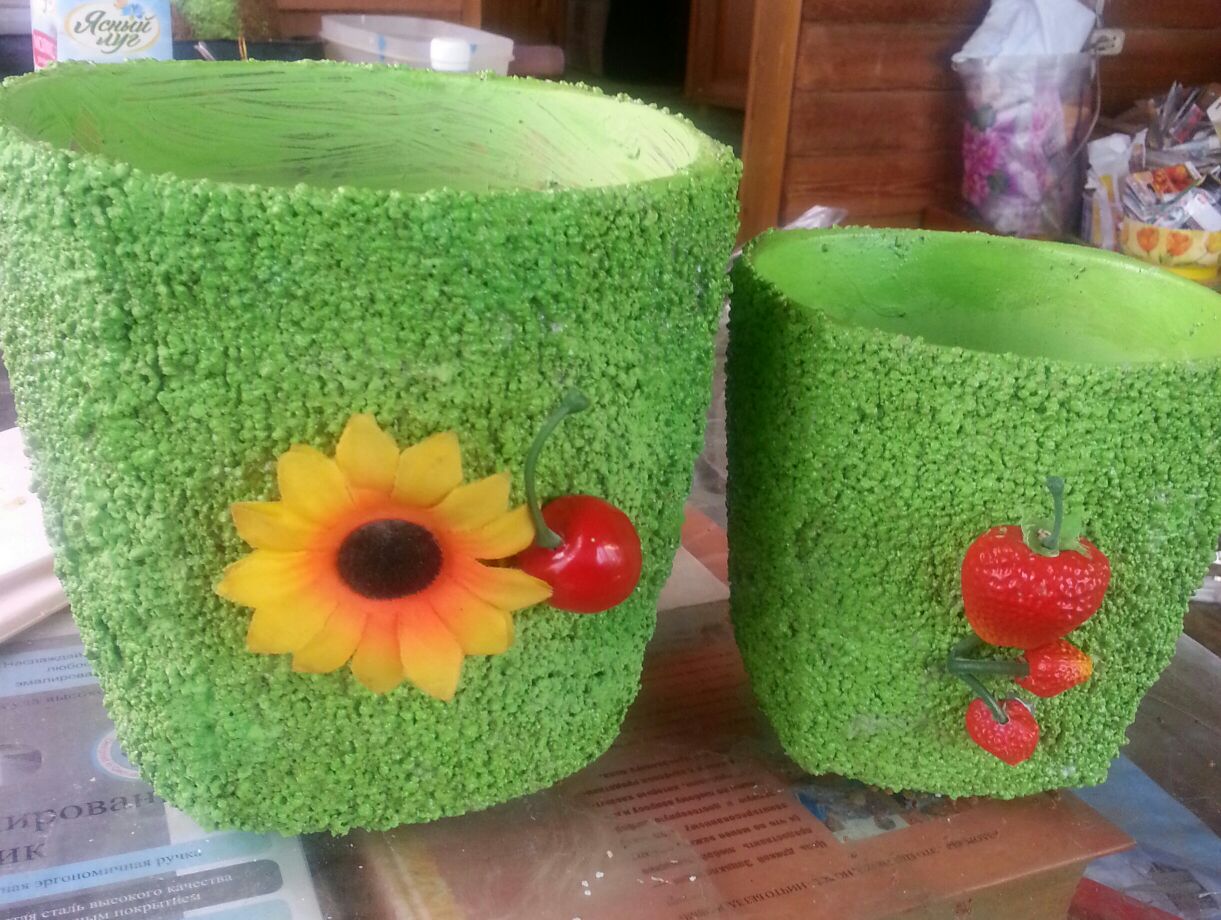 	Тема  уроковКоличество часовДано часовИтог1. Вводное занятие.- история возникновения различных техник декоративно-прикладного творчества;- Техника безопасности при работе с различными инструментами;основные способы работы по алгоритму, схеме, чертежу; подбор цветовой гаммы.112. простейшие способы изготовления цветов и элементов декора из подручного материала (бисер,чай, цветная бумага, картон, ленты, ткань и др.)- правила составления простых композиций;создавать модели несложных объектов в разных техниках декоративно-прикладного творчества  из различных материалов; осуществлять декоративное оформление и отделку изделий; - использовать шаблоны для изготовления изделий; 113. Работа над проектом. Выбор темы. «Украшение цветочных горшков».Работа с шаблонами, эскиз. Подбор материала. Подготовка цветочного горшка для работы, шлифовка, обезжиривание, грунтовка. Сушка. Работа с высушенным гранулированным чаем.1 этап наносим клей ПВА и чай.2 этап сушка.3 этап покрытие лаком ,сушка.224 Изготовление цветов в технике: «Параллельного низания»: «Незабудка», «Ромашка», «Колокольчик», декор из искусственных цветов, ткани, лент. Последовательное изготовление основных деталей изделия. Выполнение сюжетных изображений .Декупаж, джгут, стеклярус, цветы11Сборка, декорирование изделия.. Офрмление цветочного горшка.  Представление своего проекта.Защита проекта11Итого66Раздел ПО ТехнологиячасРаздел «Изобразительное искусство»час1 подбор цветовой гаммы.1Художественный вкус; Игра красок1Раздел ПО Технология1Раздел «Черчение»1основные способы работы по алгоритму, схеме, чертежу;Знакомство с геометрическими формами  «Шар», «Конус» Технология изготовления деталей  в форме конуса, шара. работа по алгоритму, схеме, чертежу; . Основные способы перевода шаблона на бумагу. Термины «Шаблон».. Техника «Параллельного низания».